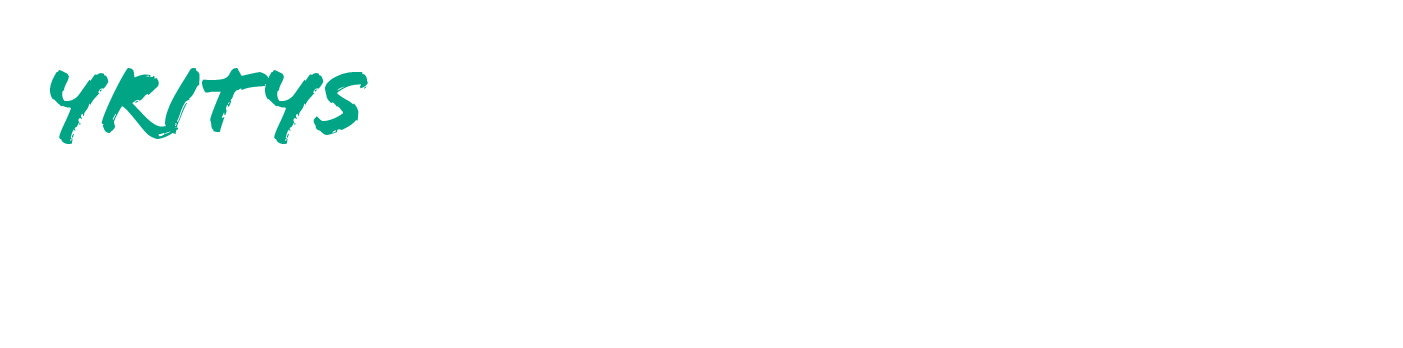 on osallistunutLapset ja nuoret kestävyystyön kirittäjinä -projektiinKunnassa X keväällä 2023ja ottaa vastaan haasteen:Yrittäjä sitoutuu toteuttamaan lupaamansa haasteen yrityksensä kestävyystyön edistämiseksi.Kunnassa xx.xx.xxxx____________________________Yrittäjän allekirjoitus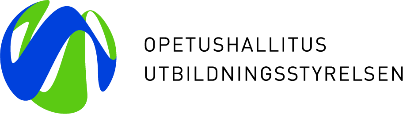 